Минстрой РФ на форуме «МНОГОМЕРНАЯ РОССИЯ»: информационное моделирование при строительстве и эксплуатации необходимо26.04.201620 апреля в Конгресс-центре Правительства Москвы по инициативе ГК «НЕОЛАНТ» состоялся II Межотраслевой информационно-технологический Форум «МНОГОМЕРНАЯ РОССИЯ», цель которого – популяризация существующих примеров внедрения и действующих инструментов информационного моделирования в Российской Федерации.В Форуме приняли участие более 800 делегатов из 506 компаний и 77 городов России и зарубежья, заинтересованных в повышении эффективности сооружения и эксплуатации инфраструктурных объектов. Среди них представители органов государственной власти, представители заказчиков ключевых отраслей экономики: нефтегазовой, атомной, гидроэнергетики, оборонного комплекса, металлургии, гражданского строительства; IT-компаний, научных и образовательных учреждений.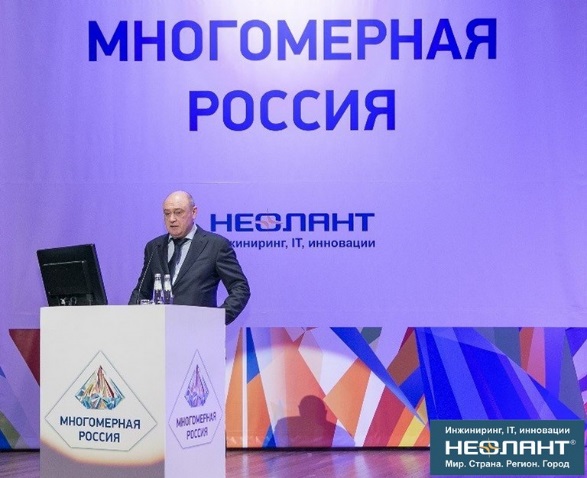 Официально открыл Форум первый заместитель министра строительства и жилищно-коммунального хозяйства РФ Ставицкий Леонид Оскарович:Сегодня уже никого не нужно убеждать в пользе технологий информационного моделирования. «Это и эффективность инвестиций в объект в целом, и оптимизация работы на каждом этапе жизненного цикла объекта – проектирования, строительства, эксплуатации. Это и безопасность процессов сооружения и эксплуатации, и прозрачность ситуации для владельцев объекта и надзорных органов». 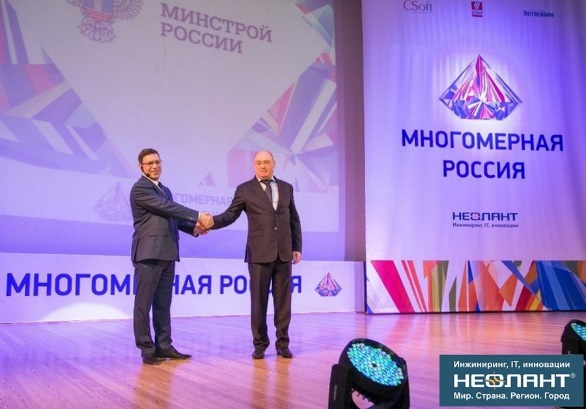 Также со словами в поддержку технологий информационного моделирования выступили представители государственных и общественных организаций: Ферапонтов Алексей Викторович, заместитель руководителя Федеральной службы по экологическому, технологическому и атомному надзору;Воробьев Олег Алексеевич, советник начальника ФАУ «Главгосэкспертиза России»;Бачурина Светлана Самуиловна, помощник Депутата Государственной Думы РФ В.И. Ресина, ответственный секретарь Экспертного совета по градостроительной деятельности при Комитете Государственной Думы по земельным отношениям и строительству;Бойко Владимир Порфирьевич, советник генерального директора ФГБУ «ЦНИИП Минстроя РФ» – координатор мероприятий по поэтапному внедрению технологий информационного моделирования;Никульцева Александра Николаевна, президент BIM-ассоциации – технический оператор обеспечения функционирования экспертного совета и рабочей группы Минстроя России по поэтапному внедрению технологий информационного моделирования;Андреева Наталья Николаевна, председатель Экспертного совета Союза нефтегазопромышленников, вице-президент ГК «РусГазИнжиниринг», заведующая кафедрой РГУ нефти и газа им. И.М. Губкина;Гладышев Максим Евгеньевич, специалист по управлению знаниями МАГАТЭ.Все они говорили, в том числе, о необходимости стандартизации в отрасли.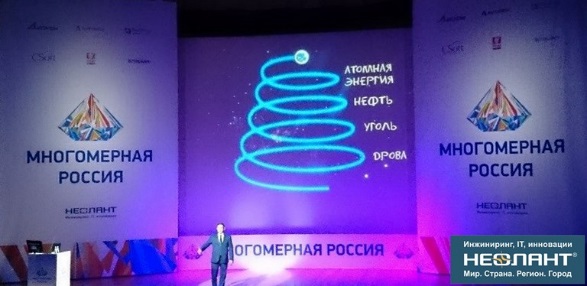 «На тематических секциях Форума мы ставили цель показать, что информационное моделирование в России активно работает, здесь уже имеется достаточное количество успешных внедрений, наличествуют и российские технологии, и нам по-прежнему доступен весь спектр решений от зарубежных вендоров»,– комментирует Виталий Владимирович Кононов, президент ГК «НЕОЛАНТ».Тематические секции Форума:Поддержка задач проектирования, строительства и реконструкции инфраструктурных объектовМодератор: Шабунин А.В., генеральный директор ООО «АйБиКон»Поддержка прикладных задач эксплуатации инфраструктурных объектов и вывода из эксплуатацииМодератор: Звагельский Д.В., технический директор ООО «АйБиКон»Инструменты и методы информационного моделирования. Мировой и российский опытМодератор: Король М.В., генеральный директор ООО «Конкуратор»Круглый стол «Применение концепции информационного моделирования для комплексного решения задач регионов и муниципалитетов»Модератор: Резина Н.В., генеральный директор ООО «НЕОЛАНТ Запад» (офис ГК «НЕОЛАНТ» в Санкт-Петербурге)«Дополнительным стимулом для широкого внедрения информационного моделирования является развитие собственных российских информационных платформ. И радует, что на Форуме представлены подобные решения сразу от нескольких российских производителей – АСКОН, НЕОЛАНТ, НАНОСОФТ. Я убежден, что Россия способна создавать и развивать все необходимые строительной отрасли ИТ-решения, конкурентоспособные на мировом рынке»,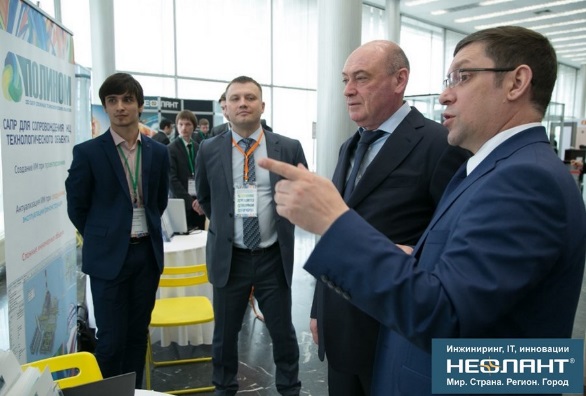 – подчеркнул Ставицкий Леонид Оскарович, первый заместитель министра строительства и жилищно-коммунального хозяйства РФ.Во время перерывов гости Форума обменивались опытом и знакомились с технологической выставкой, где были представлены реально работающие российские и зарубежные инструменты по созданию и сопровождению информационных моделей объектов ПГС на протяжении всего жизненного цикла.Подробнее о выставкеИтогом Форума должна стать Резолюция, которую ожидают в Минстрое РФ – с предложениями профессионального сообщества пользователей и разработчиков инструментов информационного моделирования – в том числе о приведении законодательной базы в соответствие с многократно возросшими технологическим возможностям отрасли. Если у вас есть конкретные действенные предложения, присылайте их на адрес org@imodel-russia.com до 28 апреля 2016 года включительно.В ближайшее время будут опубликованы подробные итоги Форума; фото- и видеоматериалы; презентации докладчиков. Следите за новостями на официальном сайте Форума!***Контакты для прессы:Сорокина МарияРуководитель PR-группыДепартамент маркетинга. PR-группаАО «НЕОЛАНТ»Тел./факс: +7 (499) 999 0000 *174Моб.: +7 (985) 454-13-60sorokina@neolant.ruwww.neolant.ru